INDICAÇÃO N.º 559/2019Ementa: Realizar reparo no bueiro na Rua Inácio Pregentino de Aquino, Chácaras São Bento.Exma. Senhora Presidente.Justificativa:Tendo em vista que o asfalto entorno do bueiro está totalmente danificado, oferecendo risco aos motoristas que transitam pelo local, a Vereadora Mônica Morandi requer nos termos do art. 127 do regimento interno, que seja encaminhada ao Exmo. Prefeito Municipal a seguinte indicação:	Que seja realizado o reparo no bueiro localizado na Rua Inácio Pregentino de Aquino , no Bairro Chácaras São Bento.Valinhos, 08 de março de  2019.____________________Mônica MorandiVereadoraFotos anexas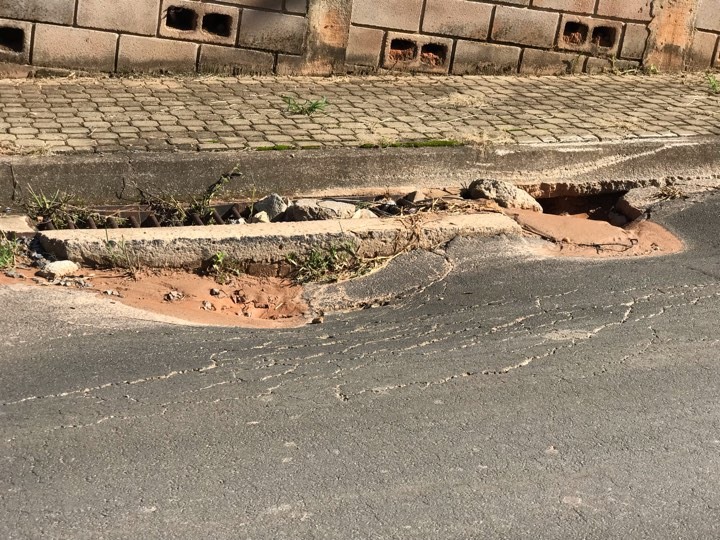 